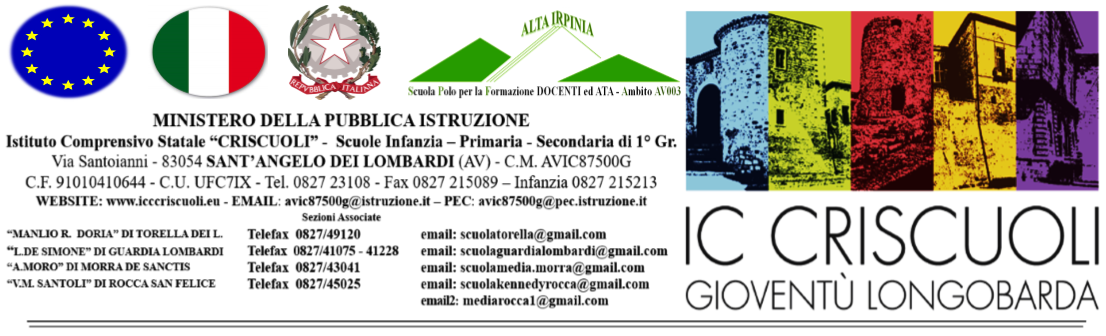 MOD. COORDINATA UNITARIA PER COMPETENZE – CLASSE Ida compilarsi a cura del docente coordinatore Prof…..ANNO SCOLASTICO …… Scuola dell’Infanzia                   Scuola Primaria                  Secondaria di primo GradoDiagnosi iniziale della classe in cui si operaLa classe è formata da   alunni, di cui maschi n°….     e femmine n°….L’ambiente di provenienza è: Elevato, culturalmente evoluto, stimolante per n° ….alunni;Medio, abbastanza stimolante, accettabilmente evoluto culturalmente per n°…alunni;Modesto, poco stimolante e poco evoluto culturalmente per n° …alunni;Evidenziano problematiche particolari n°…alunni.Lo screening d’ingresso è stato effettuato mediante:Analisi del curricolo scolastico (documenti, fascicolo personale);Informazioni acquisite dal precedente ordine di scuola (schede informative, incontri di    continuità);Colloqui con le famiglie;Prove oggettive di valutazione;Ripetute osservazioni degli alunni impegnati nelle normali attività didattiche;Attività ludiche di gruppo;……………………………………………………………………………………………………….I riscontri effettuati dal consiglio di classe dopo le rilevazioni iniziali, evidenziano un livello di apprendimento:   □  (A) Avanzato        □  (B) Intermedio         □  (C) Base         □ (D) InizialeUna tipologia del gruppo classe: □ vivace              □ tranquilla           □ poco partecipe     □ molto partecipe      □ abbastanza partecipe      □ disinteressata     □ problematicaPer ogni fascia di livello sono previsti i seguenti interventi:Situazioni particolari:Legenda simbolica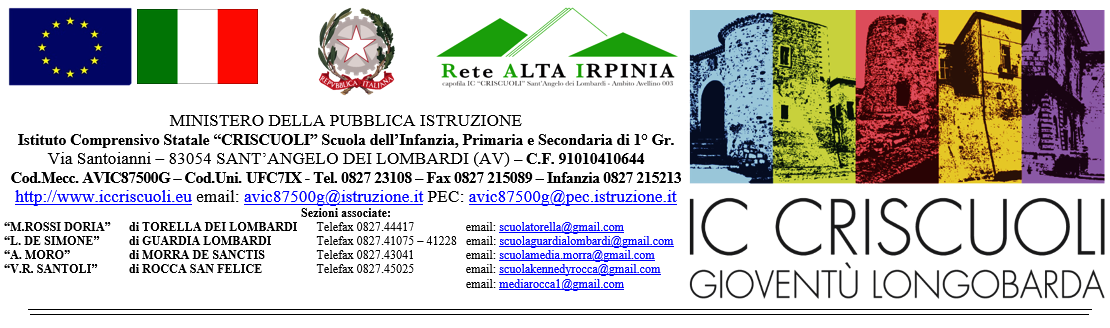 Sant’Angelo dei Lombardi, ………….                                                                                                                                                                                                                                           Il Coordinatore……………………………………………………….......Livello AvanzatoN°……….. alunniConoscenze complete, abilità sicure, affidabili e autonomi nell’impegno, metodo di lavoro attivo, comportamento responsabile e corretto.                    …………………………………………………........…………………………………………………...........Livello IntermedioN°……….. alunniConoscenze più o meno sicure, efficiente capacità di abilità e autonomia, metodo di lavoro ordinato, impegno regolare, comportamento corretto.…………………………………………………...........…………………………………………………...........…………………………………………………...........Livello BaseN°……….. alunniConoscenze generalmente consolidate, livello apprezzabile  di abilità e autonomia, metodo di lavoro non sempre efficace, impegno modesto, comportamento adeguato.…………………………………………………...........…………………………………………………...........…………………………………………………...........Livello InizialeN°……….. alunniConoscenze parziali, abilità limitate, autonomia minima, metodo di lavoro inadeguato, comportamento non sempre corretto.…………………………………………………...........…………………………………………………...........…………………………………………………...........LivelloInterventiAvanzatodi potenziamento:   Approfondimento, rielaborazione e problematizzazione dei contenuti  Affidamento di incarichi, impegni e/o coordinamento  Valorizzazione degli interessi extrascolastici positivi  Ricerca individuale e/o di gruppo  Impulso allo spirito critico e alla creatività per valorizzarle eccellenzeIntermediodi consolidamento: Attività guidate a crescente livello di difficoltà Inserimento in gruppi motivati di lavoro Stimolo ai rapporti interpersonali con compagni più ricchi di interessi Assiduo controllo dell’apprendimento, con frequenti verifiche e richiami Basedi recupero e consolidamento: Studio assistito in classe con ausilio del tutor e degli audiovisivi Diversificazione/adattamento dei contenuti disciplinari Assiduo controllo dell’apprendimento, con frequenti verifiche e richiami Affidamento di compiti a crescente livello di difficoltà e/o responsabilità sotto la guida del tutorInizialedi recupero: Studio assistito in classe con ausilio del tutor e degli audiovisivi Diversificazione/adattamento dei contenuti disciplinari Assiduo controllo dell’apprendimento, con frequenti verifiche e richiamiAlunno/aDivers.Abile si/noSi rileva (1)Altro (2)Interventi previsti (3)Interventi Esterni (4)(Cognome)            (Nome)(Cognome)            (Nome)(Cognome)            (Nome)(Cognome)            (Nome)1A - Disturbi di apprendimento (DSA/BES)B - Disturbi comportamentali               3A - Intervento personalizzato PEI o PDP  B - Intervento con la famiglia                                     2A - Apprendimento difficoltosoB - Lacune nella preparazione di baseC - Difficoltà socio-relazionaleD - Scarsa motivazione allo studio   E - Motivi di saluteF - Problemi familiari4A - Intervento dei servizi socio-sanitari    DATI COMUNI A TUTTE LE UNITA’ DI APPRENDIMENTO DELLA CLASSEDATI COMUNI A TUTTE LE UNITA’ DI APPRENDIMENTO DELLA CLASSEDISCIPLINA:CLASSE: IDOCENTE:Competenze chiave(Vedi Allegato 1 Competenze chiave europee)Profilo della competenza(Vedi Allegato 1 Competenze chiave europee) Comunicazione nella madrelingua o  lingua di istruzioneHa una padronanza della lingua italiana che gli consente di comprendere e produrre enunciati e testi di una certa complessità, di esprimere le proprie idee, di adottare un registro linguistico appropriato alle diverse situazioni. Comunicazione nelle  lingue straniere	E’ in grado di esprimersi in lingua inglese a livello elementare (A2 del Quadro Comune Europeo di Riferimento) e, in una seconda lingua europea, di affrontare una comunicazione essenziale in semplici situazioni di vita quotidiana. Utilizza la lingua inglese anche con le tecnologie dell’informazione e della comunicazione. Competenza matematica e competenze di base in scienza e tecnologiaUtilizza le sue conoscenze matematiche e scientifico-tecnologiche per analizzare dati e fatti della realtà e per verificare l’attendibilità di analisi quantitative proposte da altri. Utilizza il pensiero logico-scientifico per affrontare problemi e situazioni sulla base di elementi certi. Ha consapevolezza dei limiti delle affermazioni che riguardano questioni complesse. Competenze digitaliUtilizza con consapevolezza e responsabilità le tecnologie per ricercare, produrre ed elaborare dati e informazioni, per interagire con altre persone, come supporto alla creatività e alla soluzione di problemi.  Imparare ad imparare  Possiede un patrimonio organico di conoscenze e nozioni di base ed è allo stesso tempo capace di ricercare e di organizzare nuove informazioni. Si impegna in nuovi apprendimenti in modo autonomo.  Competenze sociali e civicheHa cura e rispetto di sé e degli altri come presupposto di uno stile di vita sano e corretto. E’ consapevole della necessità del rispetto di una convivenza civile, pacifica e solidale. Si impegna per portare a compimento il lavoro iniziato, da solo o insieme ad altri. Spirito di iniziativaHa spirito di iniziativa ed è capace di produrre idee e progetti creativi. Si assume le proprie responsabilità, chiede aiuto quando si trova in difficoltà e sa fornire aiuto a chi lo chiede. E’ disposto ad analizzare se stesso e a misurarsi con le novità e gli imprevisti.  Consapevolezza ed espressione culturaleRiconosce ed apprezza le diverse identità, le tradizioni culturali e religiose, in un’ottica di dialogo e di rispetto reciproco. Si orienta nello spazio e nel tempo e interpreta i sistemi simbolici e culturali della società.In relazione alle proprie potenzialità e al proprio talento si esprime negli ambiti che gli sono più congeniali: motori, artistici e musicali. Traguardi per lo sviluppo delle competenze curriculari/disciplinari(Desunti e selezionati direttamente da Allegato A Indicazioni Nazionali)ITALIANO L’allievo interagisce in modo efficace in diverse situazioni comunicative, attraverso modalità dialogiche sempre rispettose delle idee degli altri; con ciò matura la consapevolezza che il dialogo, oltre a essere uno strumento comunicativo, ha anche un grande valore civile e lo utilizza per apprendere informazioni ed elaborare opinioni su problemi riguardanti vari ambiti culturali e sociali.  Usa la comunicazione orale per collaborare con gli altri, ad esempio nella realizzazione di giochi o prodotti, nell’elaborazione di progetti e nella formulazione di giudizi su problemi riguardanti vari ambiti culturali e sociali. Ascolta e comprende testi di vario tipo "diretti" e "trasmessi" dai media, riconoscendone la fonte, il tema, le informazioni e la loro gerarchia, l’intenzione dell’emittente. Espone oralmente all’insegnante e ai compagni argomenti di studio e di ricerca, anche avvalendosi di supporti specifici (schemi, mappe, presentazioni al computer, ecc.). Usa manuali delle discipline o testi divulgativi (continui, non continui e misti) nelle attività di studio personali e collaborative, per ricercare, raccogliere e rielaborare dati, informazioni e concetti; costruisce sulla base di quanto letto testi o presentazioni con l’utilizzo di strumenti tradizionali e informatici. Legge testi letterari di vario tipo (narrativi, poetici, teatrali) e comincia a costruirne un’interpretazione, collaborando con compagni e insegnanti. Scrive correttamente testi di tipo diverso (narrativo, descrittivo, espositivo, regolativo, argomentativo) adeguati a situazione, argomento, scopo, destinatario.  Produce testi multimediali, utilizzando in modo efficace l’accostamento dei linguaggi verbali con quelli iconici e sonori.  Comprende e usa in modo appropriato le parole del vocabolario di base (fondamentale; di alto uso; di alta disponibilità).  Riconosce e usa termini specialistici in base ai campi di discorso. Adatta opportunamente i registri informale e formale in base alla situazione comunicativa e agli interlocutori, realizzando scelte lessicali adeguate. Riconosce il rapporto tra varietà linguistiche/lingue diverse (plurilinguismo) e il loro uso nello spazio geografico, sociale e comunicativo  Padroneggia e applica in situazioni diverse le conoscenze fondamentali relative al lessico, alla morfologia, all’organizzazione logico-sintattica della frase semplice e complessa, ai connettivi testuali; utilizza le conoscenze metalinguistiche per comprendere con maggior precisione i significati dei testi e per correggere i propri scrittiObiettivi di apprendimento disciplinari(Desunti e selezionati direttamente da Allegato A Indicazioni Nazionali)Ascolto e parlatoAscoltare testi prodotti da altri, anche trasmessi dai media, riconoscendone la fonte e individuando scopo, argomento, informazioni principali e punto di vista dell’emittente.Intervenire in una conversazione o in una discussione, di classe o di gruppo, con pertinenza e coerenza, rispettando tempi e turni di parola e fornendo un positivo contributo personale.Utilizzare le proprie conoscenze sui tipi di testo per adottare strategie funzionali a comprendere durante l’ascolto.Ascoltare testi applicando tecniche di supporto alla comprensione: durante l’ascolto (presa di appunti, parole-chiave, brevi frasi riassuntive, segni convenzionali) e dopo l’ascolto (rielaborazione degli appunti, esplicitazione delle parole chiave, ecc.). Riconoscere, all’ascolto, alcuni elementi ritmici e sonori del testo poetico.Narrare esperienze, eventi, trame selezionando informazioni significative in base allo scopo, ordinandole in base a un criterio logico-cronologico, esplicitandole in modo chiaro ed esauriente e usando un registro adeguato all’argomento e alla situazione.Descrivere oggetti, luoghi, persone e personaggi, esporre procedure selezionando le informazioni significative in base allo scopo e usando un lessico adeguato all’argomento e alla situazione.Riferire oralmente su un argomento di studio esplicitando lo scopo e presentandolo in modo chiaro: esporre le informazioni secondo un ordine prestabilito e coerente, usare un registro adeguato all’argomento e alla situazione, controllare il lessico specifico, precisare le fonti e servirsi eventualmente di materiali di supporto (cartine, tabelle, grafici).Argomentare la propria tesi su un tema affrontato nello studio e nel dialogo in classe con dati pertinenti e motivazioni valide.Lettura Leggere ad alta voce in modo espressivo testi noti raggruppando le parole legate dal significato e usando pause e intonazioni per seguire lo sviluppo del testo e permettere a chi ascolta di capire. Leggere in modalità silenziosa testi di varia natura e provenienza applicando tecniche di supporto alla comprensione (sottolineature, note a margine, appunti) e mettendo in atto strategie differenziate (lettura selettiva, orientativa, analitica).Utilizzare testi funzionali di vario tipo per affrontare situazioni della vita quotidiana. Ricavare informazioni esplicite e implicite da testi espositivi, per documentarsi su un argomento specifico o per realizzare scopi pratici. Ricavare informazioni sfruttando le varie parti di un manuale di studio: indice, capitoli, titoli, sommari, testi, riquadri, immagini, didascalie, apparati grafici. Confrontare, su uno stesso argomento, informazioni ricavabili da più fonti, selezionando quelle ritenute più significative ed affidabili. Riformulare in modo sintetico le informazioni selezionate e riorganizzarle in modo personale (liste di argomenti, riassunti schematici, mappe, tabelle).Comprendere testi descrittivi, individuando gli elementi della descrizione, la loro collocazione nello spazio e il punto di vista dell’osservatore.Leggere semplici testi argomentativi e individuare tesi centrale e argomenti a sostegno, valutandone la pertinenza e la validità.Leggere testi letterari di vario tipo e forma (racconti, novelle, romanzi, poesie, commedie) individuando tema principale e intenzioni comunicative dell’autore; personaggi, loro caratteristiche, ruoli, relazioni e motivazione delle loro azioni; ambientazione spaziale e temporale; genere di appartenenza. Formulare in collaborazione con i compagni ipotesi interpretative fondate sul testo.ScritturaConoscere e applicare le procedure di ideazione, pianificazione, stesura e revisione del testo a partire dall’analisi del compito di scrittura: servirsi di strumenti per l’organizzazione delle idee (ad es. mappe, scalette); utilizzare strumenti per la revisione del testo in vista della stesura definitiva; rispettare le convenzioni grafiche.  Scrivere testi di tipo diverso (narrativo, descrittivo, espositivo, regolativo, argomentativo) corretti dal punto di vista morfosintattico, lessicale, ortografico, coerenti e coesi, adeguati allo scopo e al destinatario.Scrivere testi di forma diversa (ad es. istruzioni per l’uso, lettere private e pubbliche, diari personali e di bordo, dialoghi, articoli di cronaca, recensioni, commenti, argomentazioni) sulla base di modelli sperimentati, adeguandoli a situazione, argomento, scopo, destinatario, e selezionando il registro più adeguato.Utilizzare nei propri testi, sotto forma di citazione esplicita e/o di parafrasi, parti di testi prodotti da altri e tratti da fonti diverse.  Scrivere sintesi, anche sotto forma di schemi, di testi ascoltati o letti in vista di scopi specifici. Utilizzare la videoscrittura per i propri testi, curandone l’impaginazione; scrivere testi digitali (ad es. e-mail, post di blog, presentazioni), anche come supporto all’esposizione orale.Realizzare forme diverse di scrittura creativa, in prosa e in versi (ad es. giochi linguistici, riscritture di testi narrativi con cambiamento del punto di vista); scrivere o inventare testi teatrali, per un’eventuale messa in scena.Acquisizione ed espansione del lessico ricettivo e produttivoAmpliare, sulla base delle esperienze scolastiche ed extrascolastiche, delle letture e di attività specifiche, il proprio patrimonio lessicale, così da comprendere e usare le parole dell’intero vocabolario di base, anche in accezioni diverse.Comprendere e usare parole in senso figurato.Comprendere e usare in modo appropriato i termini specialistici di base afferenti alle diverse discipline e anche ad ambiti di interesse personaleRealizzare scelte lessicali adeguate in base alla situazione comunicativa, agli interlocutori e al tipo di testo.Utilizzare la propria conoscenza delle relazioni di significato fra le parole e dei meccanismi di formazione delle parole per comprendere parole non note all’interno di un testo.Utilizzare dizionari di vario tipo; rintracciare all’interno di una voce di dizionario le informazioni utili per risolvere problemi o dubbi linguistici. Elementi di grammatica esplicita e riflessione sugli usi della linguaRiconoscere ed esemplificare casi di variabilità della lingua.Stabilire relazioni tra situazioni di comunicazione, interlocutori e registri linguistici; tra campi di discorso, forme di testo, lessico specialistico.Riconoscere le caratteristiche e le strutture dei principali tipi testuali (narrativi, descrittivi, regolativi, espositivi, argomentativi). Riconoscere le principali relazioni fra significati delle parole (sinonimia, opposizione, inclusione); conoscere l’organizzazione del lessico in campi semantici e famiglie lessicali. Conoscere i principali meccanismi di formazione delle parole: derivazione, composizione.Riconoscere l’organizzazione logico-sintattica della frase semplice.Riconoscere la struttura e la gerarchia logico-sintattica della frase complessa almeno a un primo grado di subordinazione. Riconoscere in un testo le parti del discorso, o categorie lessicali, e i loro tratti grammaticali.Riconoscere i connettivi sintattici e testuali, i segni interpuntivi e la loro funzione specifica.Riflettere sui propri errori tipici, segnalati dall’insegnante, allo scopo di imparare ad autocorreggerli nella produzione scritta. LINGUA INGLESEL’alunno comprende oralmente e per iscritto i punti essenziali di testi in lingua standard su argomenti familiari o di studio che affronta normalmente a scuola e nel tempo libero. Descrive oralmente situazioni, racconta avvenimenti ed esperienze personali, espone argomenti di studio.Interagisce con uno o più interlocutori in contesti familiari e su argomenti noti.Legge semplici testi con diverse strategie adeguate allo scopo. Legge testi informativi e ascolta spiegazioni attinenti a contenuti di studio di altre discipline.Scrive semplici resoconti e compone brevi lettere o messaggi rivolti a coetanei e familiari. Individua elementi culturali veicolati dalla lingua materna o di scolarizzazione e li confronta con quelli veicolati dalla lingua straniera, senza atteggiamenti di rifiuto. Affronta situazioni nuove attingendo al suo repertorio linguistico; usa la lingua per apprendere argomenti anche di ambiti disciplinari diversi e collabora fattivamente con i compagni nella realizzazione di attività e progetti.Autovalutazione delle competenze acquisite ed è consapevole del proprio modo di apprendere.Ascolto (comprensione orale) Comprendere i punti essenziali di un discorso, a condizione che venga usata una lingua chiara e che si parli di argomenti familiari, inerenti alla scuola, al tempo libero, ecc. Individuare l’informazione principale di programmi radiofonici o televisivi su avvenimenti di attualità o su argomenti che riguardano i propri interessi, a condizione che il discorso sia articolato in modo chiaro.Individuare, ascoltando, termini e informazioni attinenti a contenuti di studio di altre discipline.Parlato (produzione e interazione orale)Descrivere o presentare persone, condizioni di vita o di studio, compiti quotidiani; indicare che cosa piace o non piace; esprimere un’opinione e motivarla con espressioni e frasi connesse in modo semplice. Interagire con uno o più interlocutori, comprendere i punti chiave di una conversazione ed esporre le proprie idee in modo chiaro e comprensibile.Gestire conversazioni di routine, facendo domande e scambiando idee e informazioni in situazioni quotidiane prevedibili.Lettura (comprensione scritta)Leggere e individuare informazioni esplicite in brevi testi di uso quotidiano e in lettere personali.Leggere globalmente testi relativamente lunghi per trovare informazioni specifiche relative ai propri interessi e a contenuti di studio di altre discipline.Leggere testi riguardanti istruzioni per l’uso di un oggetto, per lo svolgimento di giochi, per attività collaborative. Leggere brevi storie, semplici biografie e testi narrativi più ampi in edizioni graduate.Scrittura (Produzione scritta)Produrre risposte a questionari e formulare domande su testi. Raccontare per iscritto esperienze, esprimendo sensazioni e opinioni con frasi semplici. Scrivere brevi lettere personali adeguate al destinatario e brevi resoconti che si avvalgano di lessico sostanzialmente appropriato e di sintassi elementare. Riflessione sulla lingua e sull’apprendimentoRilevare semplici regolarità e differenze nella forma di testi scritti di uso comune. Confrontare parole e strutture relative a codici verbali diversi.Rilevare semplici analogie o differenze tra comportamenti e usi legati a lingue diverse.Riconoscere come si apprende e che cosa ostacola il proprio apprendimento. SECONDA LINGUA COMUNITARIAL’alunno comprende brevi messaggi orali e scritti relativi ad ambiti familiari.Comunica oralmente in attività che richiedono solo uno scambio di informazioni semplice e diretto su argomenti familiari e abituali. Descrive oralmente e per iscritto, in modo semplice, aspetti del proprio vissuto e del proprio ambiente. Legge brevi e semplici testi con tecniche adeguate allo scopo. Chiede spiegazioni, svolge i compiti secondo le indicazioni date in lingua straniera dall’insegnante.Stabilisce relazioni tra semplici elementi linguistico-comunicativi e culturali propri delle lingue di studio.Confronta i risultati conseguiti in lingue diverse e le strategie utilizzate per imparare.Ascolto (comprensione orale) Comprendere istruzioni, espressioni e frasi di uso quotidiano se pronunciate chiaramente e identificare il tema generale di brevi messaggi orali in cui si parla di argomenti conosciuti. Comprendere brevi testi multimediali identificandone parole chiave e il senso generale.Parlato (produzione e interazione orale) Descrivere persone, luoghi e oggetti familiari utilizzando parole e frasi già incontrate ascoltando o leggendo. Riferire semplici informazioni afferenti alla sfera personale, integrando il significato di ciò che si dice con mimica e gesti.Interagire in modo comprensibile con un compagno o un adulto con cui si ha familiarità, utilizzando espressioni e frasi adatte alla situazione. Lettura (comprensione scritta) Comprendere testi semplici di contenuto familiare e di tipo concreto e trovare informazioni specifiche in materiali di uso corrente. Scrittura (produzione scritta)Scrivere testi brevi e semplici per raccontare le proprie esperienze, per fare gli auguri, per ringraziare o per invitare qualcuno, anche con errori formali che non compromettano però la comprensibilità del messaggio.Riflessione sulla lingua e sull’apprendimentoOsservare le parole nei contesti d’uso e rilevare le eventuali variazioni di significato.Osservare la struttura delle frasi e mettere in relazione costrutti e intenzioni comunicative.Confrontare parole e strutture relative a codici verbali diversi.Riconoscere i propri errori e i propri modi di apprendere le lingue.STORIAL’alunno si informa in modo autonomo su fatti e problemi storici anche mediante l’uso di risorse digitali. Produce informazioni storiche con fonti di vario genere – anche digitali – e le sa organizzare in testi. Comprende testi storici e li sa rielaborare con un personale metodo di studio.Espone oralmente e con scritture – anche digitali – le conoscenze storiche acquisite operando collegamenti e argomentando le proprie riflessioni. Usa le conoscenze e le abilità per orientarsi nella complessità del presente, comprende opinioni e culture diverse, capisce i problemi fondamentali del mondo contemporaneo. Comprende aspetti, processi e avvenimenti fondamentali della storia italiana dalle forme di insediamento e di potere medievali alla formazione dello stato unitario fino alla nascita della Repubblica, anche con possibilità di aperture e confronti con il mondo antico.  Conosce aspetti e processi fondamentali della storia europea medievale, moderna e contemporanea, anche con possibilità di aperture e confronti con il mondo antico.Conosce aspetti e processi fondamentali della storia mondiale, dalla civilizzazione neolitica alla rivoluzione industriale, alla globalizzazione. Conosce aspetti e processi essenziali della storia del suo ambiente. Conosce aspetti del patrimonio culturale, italiano e dell’umanità e li sa mettere in relazione con i fenomeni storici studiati.Uso delle fontiConoscere alcune procedure e tecniche di lavoro nei siti archeologici, nelle biblioteche e negli archivi.Usare fonti di diverso tipo (documentarie, iconografiche, narrative, materiali, orali, digitali, ecc.) per produrre conoscenze su temi definitiOrganizzazione delle informazioniSelezionare e organizzare le informazioni con mappe, schemi, tabelle, grafici e risorse digitali.Costruire grafici e mappe spazio-temporali, per organizzare le conoscenze studiate. Collocare la storia locale in relazione con la storia italiana, europea, mondiale.Formulare e verificare ipotesi sulla base delle informazioni prodotte e delle conoscenze elaborate.Strumenti concettuali  Comprendere aspetti e strutture dei processi storici italiani, europei e mondiali. Conoscere il patrimonio culturale collegato con i temi affrontati.Usare le conoscenze apprese per comprendere problemi ecologici, interculturali e di convivenza civile.Produzione scritta e orale Produrre testi, utilizzando conoscenze selezionate da fonti di informazione diverse, manualistiche e non, cartacee e digitali Argomentare su conoscenze e concetti appresi usando il linguaggio specifico della disciplina.GEOGRAFIALo studente si orienta nello spazio e sulle carte di diversa scala in base ai punti cardinali e alle coordinate geografiche; sa orientare una carta geografica a grande scala facendo ricorso a punti di riferimento fissi. Utilizza opportunamente carte geografiche, fotografie attuali e d’epoca, immagini da telerilevamento, elaborazioni digitali, grafici, dati statistici, sistemi informativi geografici per comunicare efficacemente informazioni spaziali. Riconosce nei paesaggi europei e mondiali, raffrontandoli in particolare a quelli italiani, gli elementi fisici significativi e le emergenze storiche, artistiche e architettoniche, come patrimonio naturale e culturale da tutelare e valorizzare. Osserva, legge e analizza sistemi territoriali vicini e lontani, nello spazio e nel tempo e valuta gli effetti di azioni dell’uomo sui sistemi territoriali alle diverse scale geografiche.OrientamentoOrientarsi sulle carte e orientare le carte a grande scala in base ai punti cardinali (anche con l’utilizzo della bussola) e a punti di riferimento fissi.Orientarsi nelle realtà territoriali lontane, anche attraverso l’utilizzo dei programmi multimediali di visualizzazione dall’alto.Linguaggio della geo-graficità Leggere e interpretare vari tipi di carte geografiche (da quella topografica al planisfero), utilizzando scale di riduzione, coordinate geografiche e simbologia.Utilizzare strumenti tradizionali (carte, grafici, dati statistici, immagini, ecc.) e innovativi (telerilevamento e cartografia computerizzata) per comprendere e comunicare fatti e fenomeni territoriali.Paesaggio Interpretare e confrontare alcuni caratteri dei paesaggi italiani, europei e mondiali, anche in relazione alla loro evoluzione nel tempo. Conoscere temi e problemi di tutela del paesaggio come patrimonio naturale e culturale e progettare azioni di valorizzazione.Regione e sistema territorialeConsolidare il concetto di regione geografica (fisica, climatica, storica, economica) applicandolo all’Italia, all’Europa e agli altri continenti.Analizzare in termini di spazio le interrelazioni tra fatti e fenomeni demografici, sociali ed economici di portata nazionale, europea e mondiale. Utilizzare modelli interpretativi di assetti territoriali dei principali Paesi europei e degli altri continenti, anche in relazione alla loro evoluzione storico-politico-economica.MATEMATICAL’alunno si muove con sicurezza nel calcolo anche con i numeri razionali, ne padroneggia le diverse rappresentazioni e stima la grandezza di un numero e il risultato di operazioni. Riconosce e denomina le forme del piano e dello spazio, le loro rappresentazioni e ne coglie le relazioni tra gli elementi. Analizza e interpreta rappresentazioni di dati per ricavarne misure di variabilità e prendere decisioni.Riconosce e risolve problemi in contesti diversi valutando le informazioni e la loro coerenza.Spiega il procedimento seguito, anche in forma scritta, mantenendo il controllo sia sul processo risolutivo, sia sui risultati. Confronta procedimenti diversi e produce formalizzazioni che gli consentono di passare da un problema specifico a una classe di problemi. Produce argomentazioni in base alle conoscenze teoriche acquisite (ad esempio sa utilizzare i concetti di proprietà caratterizzante e di definizione).Sostiene le proprie convinzioni, portando esempi e controesempi adeguati e utilizzando concatenazioni di affermazioni; accetta di cambiare opinione riconoscendo le conseguenze logiche di una argomentazione corretta. Utilizza e interpreta il linguaggio matematico (piano cartesiano, formule, equazioni, ...) e ne coglie il rapporto col linguaggio naturale.Nelle situazioni di incertezza (vita quotidiana, giochi, …) si orienta con valutazioni di probabilità.Ha rafforzato un atteggiamento positivo rispetto alla matematica attraverso esperienze significative e ha capito come gli strumenti matematici appresi siano utili in molte situazioni per operare nella realtà.NumeriEseguire addizioni, sottrazioni, moltiplicazioni, divisioni, ordinamenti e confronti tra i numeri conosciuti (numeri naturali, numeri interi, frazioni e numeri decimali), quando possibile a mente oppure utilizzando gli usuali algoritmi scritti, le calcolatrici e i fogli di calcolo e valutando quale strumento può essere più opportuno. Dare stime approssimate per il risultato di una operazione e controllare la plausibilità di un calcolo. Rappresentare i numeri conosciuti sulla retta. Utilizzare scale graduate in contesti significativi per le scienze e per la tecnica.Utilizzare il concetto di rapporto fra numeri o misure ed esprimerlo sia nella forma decimale, sia mediante frazione.Utilizzare frazioni equivalenti e numeri decimali per denotare uno stesso numero razionale in diversi modi, essendo consapevoli di vantaggi e svantaggi delle diverse rappresentazioni.Comprendere il significato di percentuale e saperla calcolare utilizzando strategie diverse.Interpretare una variazione percentuale di una quantità data come una moltiplicazione per un numero decimale.Individuare multipli e divisori di un numero naturale e multipli e divisori comuni a più numeri. Comprendere il significato e l’utilità del multiplo comune più piccolo e del divisore comune più grande, in matematica e in situazioni concrete. In casi semplici scomporre numeri naturali in fattori primi e conoscere l’utilità di tale scomposizione per diversi fini.Utilizzare la notazione usuale per le potenze con esponente intero positivo, consapevoli del significato, e le proprietà delle potenze per semplificare calcoli e notazioni. Conoscere la radice quadrata come operatore inverso dell’elevamento al quadrato. Dare stime della radice quadrata utilizzando solo la moltiplicazione. Sapere che non si può trovare una frazione o un numero decimale che elevato al quadrato dà 2, o altri numeri interi.Utilizzare la proprietà associativa e distributiva per raggruppare e semplificare, anche mentalmente, le operazioni.Descrivere con un’espressione numerica la sequenza di operazioni che fornisce la soluzione di un problema. Eseguire semplici espressioni di calcolo con i numeri conosciuti, essendo consapevoli del significato delle parentesi e delle convenzioni sulla precedenza delle operazioni.Esprimere misure utilizzando anche le potenze del 10 e le cifre significative.Spazio e figureRiprodurre figure e disegni geometrici, utilizzando in modo appropriato e con accuratezza opportuni strumenti (riga, squadra, compasso, goniometro, software di geometria). Rappresentare punti, segmenti e figure sul piano cartesiano. Conoscere definizioni e proprietà (angoli, assi di simmetria, diagonali, …) delle principali figure piane (triangoli, quadrilateri, poligoni regolari, cerchio).Descrivere figure complesse e costruzioni geometriche al fine di comunicarle ad altri. Riprodurre figure e disegni geometrici in base a una descrizione e codificazione fatta da altri.Riconoscere figure piane simili in vari contesti e riprodurre in scala una figura assegnata.Conoscere il Teorema di Pitagora e le sue applicazioni in matematica e in situazioni concrete.Determinare l’area di semplici figure scomponendole in figure elementari, ad esempio triangoli, o utilizzando le più comuni formule. Stimare per difetto e per eccesso l’area di una figura delimitata anche da linee curve. Conoscere il numero π, e alcuni modi per approssimarlo. Calcolare l’area del cerchio e la lunghezza della circonferenza, conoscendo il raggio, e viceversa.Conoscere e utilizzare le principali trasformazioni geometriche e i loro invarianti.Rappresentare oggetti e figure tridimensionali in vario modo tramite disegni sul piano. Visualizzare oggetti tridimensionali a partire da rappresentazioni bidimensionali. Calcolare l’area e il volume delle figure solide più comuni e darne stime di oggetti della vita quotidiana.Risolvere problemi utilizzando le proprietà geometriche delle figure.Relazioni e funzioni Interpretare, costruire e trasformare formule che contengono lettere per esprimere in forma generale relazioni e proprietà. Esprimere la relazione di proporzionalità con un’uguaglianza di frazioni e viceversa. Usare il piano cartesiano per rappresentare relazioni e funzioni empiriche o ricavate da tabelle, e per conoscere in particolare le funzioni del tipo y=ax, y=a/x, y=ax2, y=2n e i loro grafici e collegare le prime due al concetto di proporzionalità.Esplorare e risolvere problemi utilizzando equazioni di primo grado. Dati e previsioni Rappresentare insiemi di dati, anche facendo uso di un foglio elettronico. In situazioni significative, confrontare dati al fine di prendere decisioni, utilizzando le distribuzioni delle frequenze e delle frequenze relative. Scegliere ed utilizzare valori medi (moda, mediana, media aritmetica) adeguati alla tipologia ed alle caratteristiche dei dati a disposizione. Saper valutare la variabilità di un insieme di dati determinandone, ad esempio, il campo di variazione.In semplici situazioni aleatorie, individuare gli eventi elementari, assegnare a essi una probabilità, calcolare la probabilità di qualche evento, scomponendolo in eventi elementari disgiunti. Riconoscere coppie di eventi complementari, incompatibili, indipendenti. SCIENZEL’alunno esplora e sperimenta, in laboratorio e all’aperto, lo svolgersi dei più comuni fenomeni, ne immagina e ne verifica le cause; ricerca soluzioni ai problemi, utilizzando le conoscenze acquisite.Sviluppa semplici schematizzazioni e modellizzazioni di fatti e fenomeni ricorrendo, quando è il caso, a misure appropriate e a semplici formalizzazioni. Riconosce nel proprio organismo strutture e funzionamenti a livelli macroscopici e microscopici, è consapevole delle sue potenzialità e dei suoi limiti.Ha una visione della complessità del sistema dei viventi e della loro evoluzione nel tempo; riconosce nella loro diversità i bisogni fondamentali di animali e piante, e i modi di soddisfarli negli specifici contesti ambientali. È consapevole del ruolo della comunità umana sulla Terra, del carattere finito delle risorse, nonché dell’ineguaglianza dell’accesso a esse, e adotta modi di vita ecologicamente responsabili.Collega lo sviluppo delle scienze allo sviluppo della storia dell’uomo.Ha curiosità e interesse verso i principali problemi legati all’uso della scienza nel campo dello sviluppo scientifico e tecnologico.Fisica e chimicaUtilizzare i concetti fisici fondamentali quali: pressione, volume, velocità, peso, peso specifico, forza, temperatura, calore, carica elettrica, ecc., in varie situazioni di esperienza; in alcuni casi raccogliere dati su variabili rilevanti di differenti fenomeni, trovarne relazioni quantitative ed esprimerle con rappresentazioni formali di tipo diverso. Realizzare esperienze quali ad esempio: piano inclinato, galleggiamento, vasi comunicanti, riscaldamento dell’acqua, fusione del ghiaccio, costruzione di un circuito pila-interruttore-lampadina.Costruire e utilizzare correttamente il concetto di energia come quantità che si conserva; individuare la sua dipendenza da altre variabili; riconoscere l’inevitabile produzione di calore nelle catene energetiche reali. Realizzare esperienze quali ad esempio: mulino ad acqua, dinamo, elica rotante sul termosifone, riscaldamento dell’acqua con il frullatore.Padroneggiare concetti di trasformazione chimica; sperimentare reazioni (non pericolose) anche con prodotti chimici di uso domestico e interpretarle sulla base di modelli semplici di struttura della materia; osservare e descrivere lo svolgersi delle reazioni e i prodotti ottenuti. Realizzare esperienze quali ad esempio: soluzioni in acqua, combustione di una candela, bicarbonato di sodio + aceto.Astronomia e Scienze della Terra Osservare, modellizzare e interpretare i più evidenti fenomeni celesti attraverso l’osservazione del cielo notturno e diurno, utilizzando anche planetari o simulazioni al computer. Ricostruire i movimenti della Terra da cui dipendono il dì e la notte e l’alternarsi delle stagioni. Costruire modelli tridimensionali anche in connessione con l’evoluzione storica dell’astronomia.Spiegare, anche per mezzo di simulazioni, i meccanismi delle eclissi di sole e di luna. Realizzare esperienze quali ad esempio: costruzione di una meridiana, registrazione della traiettoria del sole e della sua altezza a mezzogiorno durante l’arco dell’anno. Riconoscere, con ricerche sul campo ed esperienze concrete, i principali tipi di rocce ed i processi geologici da cui hanno avuto origine. Conoscere la struttura della Terra e i suoi movimenti interni (tettonica a placche); individuare i rischi sismici, vulcanici e idrogeologici della propria regione per pianificare eventuali attività di prevenzione. Realizzare esperienze quali ad esempio la raccolta e i saggi di rocce diverse.BiologiaRiconoscere le somiglianze e le differenze del funzionamento delle diverse specie di viventi. Comprendere il senso delle grandi classificazioni, riconoscere nei fossili indizi per ricostruire nel tempo le trasformazioni dell’ambiente fisico, la successione e l’evoluzione delle specie. Realizzare esperienze quali ad esempio: in coltivazioni e allevamenti, osservare della variabilità in individui della stessa specie. Sviluppare progressivamente la capacità di spiegare il funzionamento macroscopico dei viventi con un modello cellulare (collegando per esempio: la respirazione con la respirazione cellulare, l’alimentazione con il metabolismo cellulare, la crescita e lo sviluppo con la duplicazione delle cellule, la crescita delle piante con la fotosintesi). Realizzare esperienze quali ad esempio: dissezione di una pianta, modellizzazione di una cellula, osservazione di cellule vegetali al microscopio, coltivazione di muffe e microorganismi.Conoscere le basi biologiche della trasmissione dei caratteri ereditari acquisendo le prime elementari nozioni di genetica.Acquisire corrette informazioni sullo sviluppo puberale e la sessualità; sviluppare la cura e il controllo della propria salute attraverso una corretta alimentazione; evitare consapevolmente i danni prodotti dal fumo e dalle droghe. Assumere comportamenti e scelte personali ecologicamente sostenibili. Rispettare e preservare la biodiversità nei sistemi ambientali. Realizzare esperienze quali ad esempio: costruzione di nidi per uccelli selvatici, adozione di uno stagno o di un bosco. MUSICAL’alunno partecipa in modo attivo alla realizzazione di esperienze musicali attraverso l’esecuzione e l’interpretazione di brani strumentali e vocali appartenenti a generi e culture differenti. Usa diversi sistemi di notazione funzionali alla lettura, all’analisi e alla produzione di brani musicali. È in grado di ideare e realizzare, anche attraverso l’improvvisazione o partecipando a processi di elaborazione collettiva, messaggi musicali e multimediali, nel confronto critico con modelli appartenenti al patrimonio musicale, utilizzando anche sistemi informatici.Comprende e valuta eventi, materiali, opere musicali riconoscendone i significati, anche in relazione alla propria esperienza musicale e ai diversi contesti storico-culturali. Integra con altri saperi e altre pratiche artistiche le proprie esperienze musicali, servendosi anche di appropriati codici e sistemi di codifica.Eseguire in modo espressivo, collettivamente e individualmente, brani vocali e strumentali di diversi generi e stili, anche avvalendosi di strumentazioni elettroniche.Improvvisare, rielaborare, comporre brani musicali vocali e strumentali, utilizzando sia strutture aperte, sia semplici schemi ritmico-melodici. Riconoscere e classificare anche stilisticamente i più importanti elementi costitutivi del linguaggio musicale.Conoscere, descrivere e interpretare in modo critico opere d’arte musicali e progettare/realizzare eventi sonori che integrino altre forme artistiche, quali danza, teatro, arti visive e multimediali.Decodificare e utilizzare la notazione tradizionale e altri sistemi di scrittura.Orientare la costruzione della propria identità musicale, ampliarne l’orizzonte valorizzando le proprie esperienze, il percorso svolto e le opportunità offerte dal contesto.Accedere alle risorse musicali presenti in rete e utilizzare software specifici per elaborazioni sonore e musicali.ARTE E IMMAGINEL’alunno realizza elaborati personali e creativi sulla base di un’ideazione e progettazione originale, applicando le conoscenze e le regole del linguaggio visivo, scegliendo in modo funzionale tecniche e materiali differenti anche con l’integrazione di più media e codici espressivi.Padroneggia gli elementi principali del linguaggio visivo, legge e comprende i significati di immagini statiche e in movimento, di filmati audiovisivi e di prodotti multimediali.Legge le opere più significative prodotte nell’arte antica, medievale, moderna e contemporanea, sapendole collocare nei rispettivi contesti storici, culturali e ambientali; riconosce il valore culturale di immagini, di opere e di oggetti artigianali prodotti in paesi diversi dal proprio. Riconosce gli elementi principali del patrimonio culturale, artistico e ambientale del proprio territorio e è sensibile ai problemi della sua tutela e conservazione.Analizza e descrive beni culturali, immagini statiche e multimediali, utilizzando il linguaggio appropriato.Esprimersi e comunicareIdeare e progettare elaborati ricercando soluzioni creative originali, ispirate anche dallo studio dell’arte e della comunicazione visiva.Utilizzare consapevolmente gli strumenti, le tecniche figurative (grafiche, pittoriche e plastiche) e le regole della rappresentazione visiva per una produzione creativa che rispecchi le preferenze e lo stile espressivo personale.Rielaborare creativamente materiali di uso comune, immagini fotografiche, scritte, elementi iconici e visivi per produrre nuove immagini.Scegliere le tecniche e i linguaggi più adeguati per realizzare prodotti visivi seguendo una precisa finalità operativa o comunicativa, anche integrando più codici e facendo riferimento ad altre discipline.Osservare e leggere le immaginiUtilizzare diverse tecniche osservative per descrivere, con un linguaggio verbale appropriato, gli elementi formali ed estetici di un contesto reale. Leggere e interpretare un’immagine o un’opera d’arte utilizzando gradi progressivi di approfondimento dell’analisi del testo per comprenderne il significato e cogliere le scelte creative e stilistiche dell’autore.Riconoscere i codici e le regole compositive presenti nelle opere d’arte e nelle immagini della comunicazione multimediale per individuarne la funzione simbolica, espressiva e comunicativa nei diversi ambiti di appartenenza (arte, pubblicità, informazione, spettacolo).Comprendere e apprezzare le opere d’arteLeggere e commentare criticamente un’opera d’arte mettendola in relazione con gli elementi essenziali del contesto storico e culturale a cui appartiene.Possedere una conoscenza delle linee fondamentali della produzione artistica dei principali periodi storici del passato e dell’arte moderna e contemporanea, anche appartenenti a contesti culturali diversi dal proprio.Conoscere le tipologie del patrimonio ambientale, storico-artistico e museale del territorio sapendone leggere i significati e i valori estetici, storici e sociali.Ipotizzare strategie di intervento per la tutela, la conservazione e la valorizzazione dei beni culturali.EDUCAZIONE FISICAL’alunno è consapevole delle proprie competenze motorie sia nei punti di forza che nei limiti. Utilizza le abilità motorie e sportive acquisite adattando il movimento in situazione.Utilizza gli aspetti comunicativo-relazionali del linguaggio motorio per entrare in relazione con gli altri, praticando, inoltre, attivamente i valori sportivi (fair – play) come modalità di relazione quotidiana e di rispetto delle regole.Riconosce, ricerca e applica a se stesso comportamenti di promozione dello “star bene” in ordine a un sano stile di vita e alla prevenzione.Rispetta criteri base di sicurezza per sé e per gli altri.È capace di integrarsi nel gruppo, di assumersi responsabilità e di impegnarsi per il bene comune.Il corpo e la sua relazione con lo spazio e il tempoSaper utilizzare e trasferire le abilità per la realizzazione dei gesti tecnici dei vari sport.Saper utilizzare l’esperienza motoria acquisita per risolvere situazioni nuove o inusuali.Utilizzare e correlare le variabili spazio-temporali funzionali alla realizzazione del gesto tecnico in ogni situazione sportiva. Sapersi orientare nell’ambiente naturale e artificiale anche attraverso ausili specifici (mappe, bussole).Il linguaggio del corpo come modalità comunicativo-espressivaConoscere e applicare semplici tecniche di espressione corporea per rappresentare idee, stati d’animo e storie mediante gestualità e posture svolte in forma individuale, a coppie, in gruppo. Saper decodificare i gesti di compagni e avversari in situazione di gioco e di sport.Saper decodificare i gesti arbitrali in relazione all’applicazione del regolamento di gioco.Il gioco, lo sport, le regole e il fair playPadroneggiare le capacità coordinative adattandole alle situazioni richieste dal gioco in forma originale e creativa, proponendo anche varianti.Sa realizzare strategie di gioco, mette in atto comportamenti collaborativi e partecipa in forma propositiva alle scelte della squadra.Conoscere e applicare correttamente il regolamento tecnico degli sport praticati assumendo anche il ruolo di arbitro o di giudice. Saper gestire in modo consapevole le situazioni competitive, in gara e non, con autocontrollo e rispetto per l’altro, sia in caso di vittoria sia in caso di sconfitta. Salute e benessere, prevenzione e sicurezza Essere in grado di conoscere i cambiamenti morfologici caratteristici dell’età ed applicarsi a seguire un piano di lavoro consigliato in vista del miglioramento delle prestazioni.Essere in grado di distribuire lo sforzo in relazione al tipo di attività richiesta e di applicare tecniche di controllo respiratorio e di rilassamento muscolare a conclusione del lavoro.Saper disporre, utilizzare e riporre correttamente gli attrezzi salvaguardando la propria e l’altrui sicurezza.Saper adottare comportamenti appropriati per la sicurezza propria e dei compagni anche rispetto a possibili situazioni di pericolo. Praticare attività di movimento per migliorare la propria efficienza fisica riconoscendone i benefici.Conoscere ed essere consapevoli degli effetti nocivi legati all’assunzione di integratori, di sostanze illecite o che inducono dipendenza (doping, droghe, alcool).TECNOLOGIAL’alunno riconosce nell’ambiente che lo circonda i principali sistemi tecnologici e le molteplici relazioni che essi stabiliscono con gli esseri viventi e gli altri elementi naturali.Conosce i principali processi di trasformazione di risorse o di produzione di beni e riconosce le diverse forme di energia coinvolte.È in grado di ipotizzare le possibili conseguenze di una decisione o di una scelta di tipo tecnologico, riconoscendo in ogni innovazione opportunità e rischi.Conosce e utilizza oggetti, strumenti e macchine di uso comune ed è in grado di classificarli e di descriverne la funzione in relazione alla forma, alla struttura e ai materiali.Utilizza adeguate risorse materiali, informative e organizzative per la progettazione e la realizzazione di semplici prodotti, anche di tipo digitale.Ricava dalla lettura e dall’analisi di testi o tabelle informazioni sui beni o sui servizi disponibili sul mercato, in modo da esprimere valutazioni rispetto a criteri di tipo diverso.Conosce le proprietà e le caratteristiche dei diversi mezzi di comunicazione ed è in grado di farne un uso efficace e responsabile rispetto alle proprie necessità di studio e socializzazione.Sa utilizzare comunicazioni procedurali e istruzioni tecniche per eseguire, in maniera metodica e razionale, compiti operativi complessi, anche collaborando e cooperando con i compagni.Progetta e realizza rappresentazioni grafiche o infografiche, relative alla struttura e al funzionamento di sistemi materiali o immateriali, utilizzando elementi del disegno tecnico o altri linguaggi multimediali e di programmazione.Vedere, osservare e sperimentareEseguire misurazioni e rilievi grafici o fotografici sull’ambiente scolastico o sulla propria abitazione.Leggere e interpretare semplici disegni tecnici ricavandone informazioni qualitative e quantitative.Impiegare gli strumenti e le regole del disegno tecnico nella rappresentazione di oggetti o processi.Effettuare prove e semplici indagini sulle proprietà fisiche, chimiche, meccaniche e tecnologiche di vari materiali.Accostarsi a nuove applicazioni informatiche esplorandone le funzioni e le potenzialità.Prevedere, immaginare e progettareEffettuare stime di grandezze fisiche riferite a materiali e oggetti dell’ambiente scolastico.Valutare le conseguenze di scelte e decisioni relative a situazioni problematiche.Immaginare modifiche di oggetti e prodotti di uso quotidiano in relazione a nuovi bisogni o necessità.Pianificare le diverse fasi per la realizzazione di un oggetto impiegando materiali di uso quotidiano.Progettare una gita d’istruzione o la visita a una mostra usando internet per reperire e selezionare le informazioni utili.Intervenire, trasformare e produrreSmontare e rimontare semplici oggetti, apparecchiature elettroniche o altri dispositivi comuni.Utilizzare semplici procedure per eseguire prove sperimentali nei vari settori della tecnologia (ad esempio: preparazione e cottura degli alimenti).Rilevare e disegnare la propria abitazione o altri luoghi anche avvalendosi di software specifici. Eseguire interventi di riparazione e manutenzione sugli oggetti dell’arredo scolastico o casalingo.Costruire oggetti con materiali facilmente reperibili a partire da esigenze e bisogni concreti.Programmare ambienti informatici e elaborare semplici istruzioni per controllare il comportamento di un robot.RELIGIONE     L’alunno è aperto alla sincera ricerca della verità e sa interrogarsi sul trascendente e porsi domande di senso, cogliendo l’intreccio tra dimensione religiosa e culturale. A partire dal contesto in cui vive, sa interagire con persone di religione differente, sviluppando un’identità capace di accoglienza, confronto e dialogo.  Individua, a partire dalla Bibbia, le tappe essenziali e i dati oggettivi della storia della salvezza, della vita e dell’insegnamento di Gesù, del cristianesimo delle origini. Ricostruisce gli elementi fondamentali della storia della Chiesa e li confronta con le vicende della storia civile passata e recente elaborando criteri per avviarne una interpretazione consapevole. Riconosce i linguaggi espressivi della fede (simboli, preghiere, riti, ecc.), ne individua le tracce presenti in ambito locale, italiano, europeo e nel mondo imparando ad apprezzarli dal punto di vista artistico, culturale e spirituale.  Coglie le implicazioni etiche della fede cristiana e le rende oggetto di riflessione in vista di scelte di vita progettuali e responsabili. Inizia a confrontarsi con la complessità dell’esistenza e impara a dare valore ai propri comportamenti. Dio e l’uomo Cogliere nelle domande dell’uomo e in tante sue esperienze tracce di una ricerca religiosa Comprendere alcune categorie fondamentali della fede ebraico-cristiana (rivelazione, promessa, alleanza, messia, risurrezione, grazia, Regno di Dio, salvezza…) e confrontarle con quelle di altre maggiori religioni. Approfondire l’identità storica, la predicazione e l’opera di Gesù e correlarle alla fede cristiana che, nella prospettiva dell’evento pasquale (passione, morte e risurrezione), riconosce in Lui il Figlio di Dio fatto uomo, Salvatore del mondo che invia la Chiesa nel mondoLa Bibbia e le fonti Saper adoperare la Bibbia come documento storicoculturale e apprendere che nella fede della Chiesa è accolta come Parola di Dio.  Individuare il contenuto centrale di alcuni testi biblici, utilizzando tutte le informazioni necessarie ed avvalendosi correttamente di adeguati metodi interpretativi.Il linguaggio religioso Comprendere il significato principale dei simboli religiosi, delle celebrazioni liturgiche e dei sacramenti della Chiesa.      Focalizzare le strutture e i significati dei luoghi sacri dall’antichità ai nostri giorni. I valori etici e religiosiCogliere nelle domande dell’uomo e in tante sue esperienze tracce di una ricerca religiosa.  Riconoscere l’originalità della speranza cristiana, in risposta al bisogno di salvezza della condizione umana nella sua fragilità, finitezza ed esposizione al male.VERIFICA DEI PREREQUISITI: La verifica dei prerequisiti sarà effettuata attraverso prove semistrutturate, osservazione sistematica e colloqui. RIFERIMENTI  AI DOCUMENTI NORMATIVI D’INDIRIZZO (Leggi, note, Circolari):Indicazioni Nazionali e nuovi scenari, nota del 2 febbraio 2018Linee guida Certificazione delle Competenze di cui alla Circolare Miur  n. 3 del 9 gennai 2018 RIFERIMENTI AL POFT-CURRICOLO VERTICALE / CURRICOLO LOCALE Cfr POFT e Curricolo della scuola di appartenenzaScelte organizzativeIl lavoro verrà organizzato tenendo conto del gruppo classe. La lezione sarà impostata partendo dall’ “interrogazione del testo come una mappa” al fine di evidenziare tutti i nessi con il territorio locale, la letteratura nazionale, la storia e gli aspetti socio culturali dell’epoca di riferimento. Seguirà sempre  una riflessione sulle problematiche interpretative poste dal testo e sulle opportune strategie di analisi. Per gli alunni inclusi nella fascia di livello medio-bassa, nelle ore di compresenza si prevedono azioni di recupero.Metodologie/Strategie: Metodologia della ricerca attraverso la lettura di fonti testuali connesse con il territorio e col patrimonio culturale di riferimento.Metodo induttivoMetodo deduttivoMetodo scientificoProblem solvingRicercaRicerca-azioneMetodo esperienzialeMetodo interattivoLavori di gruppo cooperativoRicerche individuali e/o di gruppoScoperte guidateLezioni frontaliRiflessione metacognitiva  sui percorsi seguiti ed i processi attivatiEsercizi di role-playing e giochi di comunicazioneAffabulazione motivazionale Altro………………………………………………………………………..Ambiente di apprendimento/Setting d’aula:Aula multimediale, Biblioteca, classe, uscite sul territorio.Strumenti: Libri di testo, testi alternativi, saggi, dizionario De Agostini degli uomini illustri, giornali locali, mappe geografiche, mappe tematiche.AutovalutazioneSi prediligerà la modalità laboratoriale. Il docente in ogni fase dello sviluppo di tale unità si occuperà di procurarsi direttamente o indirettamente dei feedback. In una fase iniziale, attraverso l’uso di schede prestrutturate il docente avrà cura di verificare le preconoscenze territoriali e geoculturali che gli alunni hanno del territorio di riferimento e del patrimonio storico/letterario/culturale in esso ospitato.Successivamente il docente avrà cura di documentare in che modo lo sviluppo dell’unità di apprendimento abbia fatto incrementare la consapevolezza del patrimonio culturale locale da parte degli allievi, e la loro lettura del territorio anche in chiave di potenzialità turistica.Un aspetto molto importante sarà il monitoraggio delle motivazioni. Il docente si pone l’obiettivo di essere in grado di domandarsi e di verificare costantemente il grado di coinvolgimento e le motivazioni degli allievi.Criteri generali per la  verifica degli apprendimentiLa verifica dei prerequisiti sarà effettuata attraverso prove semistrutturate, osservazione sistematica e colloqui. Le successive verifiche saranno svolte in itinere e al termine dell’ UA. Per analizzare il grado di preparazione conseguito da ogni alunno si farà riferimento principalmente ai compiti di realtà programmati, ai prodotti realizzati ed al contributo del singolo rispetto al gruppo di lavoro.Valutazione ed autovalutazione delle competenze curricolari/disciplinari/ Orientamento.Rilevazione del progressivo raggiungimento dei traguardi di competenza curricolari/disciplinari.La valutazione di ogni alunno terrà conto della sua situazione di partenza, dell'impegno, della partecipazione, delle attività intellettive, di eventuali ostacoli nel processo di apprendimento, dei progressi effettuati rispetto agli obiettivi programmati. Per via generale si terrà conto dei criteri con i relativi indicatori comuni a tutte le unità di apprendimento allegati come parte strutturale al POFT d’istituto.Infine saranno valutati i prodotti autentici scaturiti. L’autovalutazione sarà realizzata prevalentemente attraverso il ricorso ad autobiografie cognitive.N.B per la valutazione delle competenze selezionate relative al curriculo si rimanda dunque alla scheda contenuta nel documento di progettazione dell’attività per  compito di realtà ed all’allegato L del POFT d’Istituto.ORIENTAMENTO: individuare e coltivare i propri interessi ed attitudini per una scelta futura (rapporto con la realtà; consapevolezza di sé; capacità di operare scelte).                                                                                                                     Osservazione Saranno svolte osservazioni sistematiche del processo esecutivo dei compiti di realtà con lo scopo di monitorare le dinamiche del contributo del singolo al gruppo (relazionalità positiva), i livelli di autonomia, partecipazione, consapevolezza, flessibilità e responsabilità.Documentazione La documentazione delle produzioni e dei comportamenti apprenditivi significativi sarà periodica e progressiva. L’annotazione dei progressi e del raggiungimento degli obiettivi avverrà in maniera sistematica. Risultanze delle osservazioni sistematiche dei processi di apprendimento.Autobiografie narrative.Prodotti autentici di cui alle varie fasi di esecuzione del compito di realtà.Attività per Compito di realtà ( Barrare e scrivere il titolo se è una subarticolazione interna all’UA) Titolo:……Discipline coinvolteScopo/Attività da realizzareUdA MultidisciplinareTitolo: …..Tutte le disciplineVedi  modello allegatoOpportunità di ampliamento dell’offerta formativa connesse (visite guidate, eventi, manifestazioni, concorsi progetti):Rapporti con le famiglie e gli stakeholders:Si opererà con le seguenti modalità: Colloqui programmati (incontro scuola-famiglia) secondo modalità stabilite dal Collegio di Docenti Comunicazioni scritte e/o convocazioni in casi particolari Ricevimento dei genitori nel quadro orario settimanale. Incontri/Convegni/Seminari/Manifestazioni Altro………………………………………...IL CONSIGLIO DI CLASSEIL CONSIGLIO DI CLASSEDOCENTE DI:Cognome Nome                                           FirmaItalianoStoriaEd. CivicaGeografiaIngleseFrancese/SpagnoloMatematica e Scienze Arte e ImmagineEd. musicaleTecnologiaEd. FisicaReligioneAttività alternativa all’IRC:SostegnoStrumento 1: ViolinoStrumento 2: VioloncelloStrumento 3: PercussioniStrumento 4: PianoforteSant’Angelo dei Lombardi, ………………….Il Coordinatore                                                                                                    Prof.                                                                                                       ___________________Il Dirigente ScolasticoProf. Nicola Trunfio------------------------------------Anno Scolastico ……….. Scuola Primaria               Scuola SecondariaPlesso di: ……Classe: I ….                                                               Docenti Coinvolti: tutti i docenti della classe Anno Scolastico ……….. Scuola Primaria               Scuola SecondariaPlesso di: ……Classe: I ….                                                               Docenti Coinvolti: tutti i docenti della classe Anno Scolastico ……….. Scuola Primaria               Scuola SecondariaPlesso di: ……Classe: I ….                                                               Docenti Coinvolti: tutti i docenti della classe SCHEMA DI ARTICOLAZIONE DELL’UNITA’ DI APPRENDIMENTO MULTIDISCIPLIANARE/PLURIDISCIPLINARE(Inserire in forma sintetica i contenuti di base di ciascuna disciplina)SCHEMA DI ARTICOLAZIONE DELL’UNITA’ DI APPRENDIMENTO MULTIDISCIPLIANARE/PLURIDISCIPLINARE(Inserire in forma sintetica i contenuti di base di ciascuna disciplina)SCHEMA DI ARTICOLAZIONE DELL’UNITA’ DI APPRENDIMENTO MULTIDISCIPLIANARE/PLURIDISCIPLINARE(Inserire in forma sintetica i contenuti di base di ciascuna disciplina)ARTE E IMMAGINETITOLOGEOGRAFIASTORIATITOLOED. CIVICALINGUA INGLESEITALIANOMATEMATICAL2: (Francese-Spagnolo)MUSICASCIENZERELIGIONEEDUCAZIONE FISICATECNOLOGIAOBIETTIVI FORMATIVISTANDARD DI APPRENDIMENTO(In riferimento alla rubrica di valutazione del profilo delle competenze chiave programmate)Al termine della presente UA multidisciplinare, l’alunno dovrà essere in grado di: conoscere ….…………….LIVELLO INIZIALESa riferire solo i tratti salienti dei contenuti studiati e non sempre utilizza i linguaggi disciplinari specifici; - Sa interpretare e replicare solo le più semplici carte tematiche e mappe; - Sa eseguire semplici brani musicali studiati; opera, se guidato basilari collegamenti interdisciplinari.Al termine della presente UA multidisciplinare, l’alunno dovrà essere in grado di: conoscere ….…………….LIVELLO BASE- É adeguatamente autonomo nella rielaborazione orale delle conoscenze acquisite;- Sa interpretare e leggere semplici carte tematiche e mappe; - Sa eseguire semplici brani musicali studiati; opera, semplici collegamenti interdisciplinari.Al termine della presente UA multidisciplinare, l’alunno dovrà essere in grado di: conoscere ….…………….LIVELLO INTERMEDIO- É abbastanza autonomo nella rielaborazione orale delle conoscenze acquisite- Sta conseguendo l’uso dei linguaggi disciplinari specifici e sa utilizzare e leggere abbastanza autonomamente carte tematiche e mappe- Sa eseguire in maniera quasi completa ed autonoma i brani musicali studiati- Opera in maniera sufficiente i collegamenti interdisciplinari.Al termine della presente UA multidisciplinare, l’alunno dovrà essere in grado di: conoscere ….…………….LIVELLO AVANZATOÉ autonomo nella rielaborazione orale delle conoscenze acquisite- É in possesso dei linguaggi disciplinari specifici; sa utilizzare e leggere carte tematiche e mappe; - Sa eseguire autonomamente i brani musicali studiati- Opera adeguatamente ed in maniera opportuna dei validi collegamenti interdisciplinari.Indicare le competenze chiaveIndicare le competenze chiave  1 Comunicazione nella madrelingua o lingua di istruzione  1 Comunicazione nella madrelingua o lingua di istruzione 2 Comunicazione nelle lingue straniere 2 Comunicazione nelle lingue straniere 3 Competenza matematica e competenze di base in scienza e tecnologia 3 Competenza matematica e competenze di base in scienza e tecnologia 4 Competenze digitali 4 Competenze digitali 5 Imparare ad imparare 5 Imparare ad imparare 6 Competenze sociali e civiche 6 Competenze sociali e civiche  7 Spirito di iniziativa  7 Spirito di iniziativa 8 Consapevolezza ed espressione culturale 8 Consapevolezza ed espressione culturaleMETODOLOGIE/STRATEGIEL’UA sarà così articolata:riflessione su quanto già trattato, lettura di testi e articoli vari, per enucleare informazioni e concetti, spiegazione dell’insegnante, esercitazioni individuali o di gruppo, questionari di comprensione o schematizzazioni per la fissazione di termini e concetti, eventuale visione di video o filmati, realizzazione guidata ed autonoma di mappe concettuali riepilogative. La dotazione del nostro istituto di LIM e spazi attrezzati favorirà anche la multimedialità, per cui gli alunni saranno chiamati anche alla realizzazione ed alla presentazione di un ipertesto sulle tematiche oggetto di studio e di approfondimento.Attività per Compito di realtà (Descrizione degli eventuali Prodotti Autentici di cui le varie fasi di esecuzione) TEMPI/FASILa presente UA sarà svolta parallelamente da tutti i docenti della classe nel I/II Quadrimestre. Al fine di ottimizzare i nessi  interdisciplinari,  i docenti si confronteranno periodicamente sugli argomenti oggetto di studioVERIFICHE(Descrivere in che modo si intende procedere alla verifica degli esiti al termine dello sviluppo del percorso)Le verifiche saranno svolte in itinere e al termine dell’ UA. Per analizzare il grado di preparazione conseguito da ogni alunno si faranno sostenere anche prove scritte e/o di diverso tipo. E’ prevista anche un’interrogazione/prova strutturata finale sull’intero percorso pluritematico.OsservazioneSaranno svolte osservazioni sistematiche del processo esecutivo dei compiti di realtà con lo scopo di monitorare le dinamiche del contributo del singolo al gruppo (relazionalità positiva, i livelli di autonomia, partecipazione, consapevolezza, flessibilità e responsabilità).VALUTAZIONEPer la valutazione si terrà conto della situazione di partenza, dell’impegno, della partecipazione, dei progressi effettuati e si farà riferimento, oltre che al conseguimento degli standard indicati in questo documento, alla rubrica di valutazione allegata al POFT del nostro Istituto (Allegato L)DocumentazioneLa documentazione delle produzioni e dei comportamenti apprenditivi significativi sarà periodica e progressiva.